МБДОУ д/сад № 163 г. Тверь                                                     общеразвивающего вида с приоритетнымосуществлением деятельностипо физическому направлению развитию детейПроект «Речевое развитиепосредством дидактическойкарусели ТРИЗ»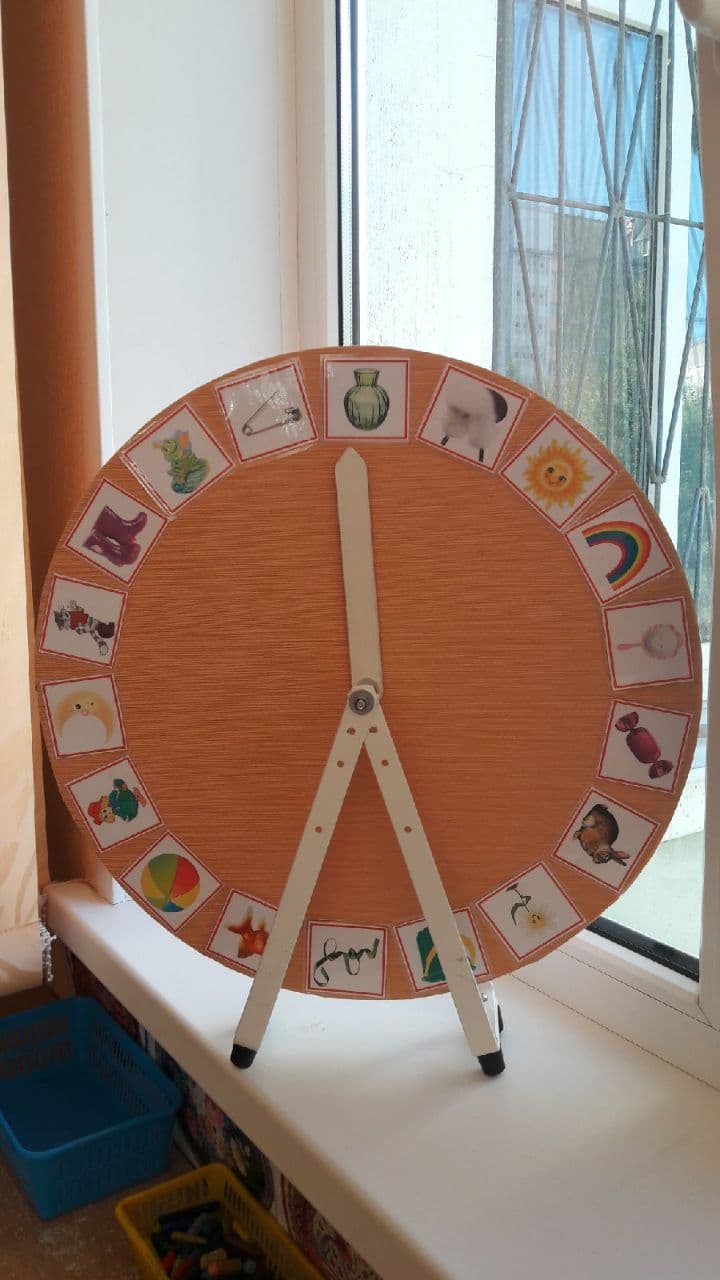 Подготовительный  этап:Определение цели и задач проекта;Подготовка наглядной информации;Консультация родителей о проведении данного проекта;Составление плана проекта.Подготовительный  этап:Определение цели и задач проекта;Подготовка наглядной информации;Консультация родителей о проведении данного проекта;Составление плана проекта.Подготовительный  этап:Определение цели и задач проекта;Подготовка наглядной информации;Консультация родителей о проведении данного проекта;Составление плана проекта.Основной этап:Основной этап:Основной этап:Наименование проекта«Речевое развитиепосредством дидактическойкарусели ТРИЗ»«Речевое развитиепосредством дидактическойкарусели ТРИЗ»Актуальность проектаРечь-это удивительное сильное средство,но нужно иметь много ума,чтобы пользоваться им.                                                    Г. Гегель.Речь имеет большое значение в психологическом развитии ребёнка . Формирование как личности связано с развитием речи ребёнка . Для развития речи ребёнка педагоги и родители должны создавать необходимые условия : побуждать ребёнка говорить, создавать соответствующую среду, интересно организовывать жизнь ребёнка. Речь является основанием для развития всех остальных видов детской деятельности : общения, познания, познавательно-исследовательской. В этой связи развитие речи ребенка становится одной из актуальных проблем в деятельности педагога ДОУ. С этой целью и используются дидактические игры.Дидактическая игра – прекрасное средство обуче-ния и развития, используемое при усвоении любого программного материала, а также при самостоя-тельной деятельности. Специально подобранные игры и упражнения дают возможность благопри-ятно воздействовать на все компоненты речи.Использование дидактической карусели в работе, способствует развитию речевой активности детей. Развитие речи дошкольников в ходе игровой деятельности — это радостное и не  принуждённое обучение, которое обеспечивает усвоение програм-много материала. Игра помогает сделать любой учебный материал увлекательным, вызывает у детей глубокое удовлетворение, стимулирует работоспособность, облегчает процесс усвоения знаний.Речь-это удивительное сильное средство,но нужно иметь много ума,чтобы пользоваться им.                                                    Г. Гегель.Речь имеет большое значение в психологическом развитии ребёнка . Формирование как личности связано с развитием речи ребёнка . Для развития речи ребёнка педагоги и родители должны создавать необходимые условия : побуждать ребёнка говорить, создавать соответствующую среду, интересно организовывать жизнь ребёнка. Речь является основанием для развития всех остальных видов детской деятельности : общения, познания, познавательно-исследовательской. В этой связи развитие речи ребенка становится одной из актуальных проблем в деятельности педагога ДОУ. С этой целью и используются дидактические игры.Дидактическая игра – прекрасное средство обуче-ния и развития, используемое при усвоении любого программного материала, а также при самостоя-тельной деятельности. Специально подобранные игры и упражнения дают возможность благопри-ятно воздействовать на все компоненты речи.Использование дидактической карусели в работе, способствует развитию речевой активности детей. Развитие речи дошкольников в ходе игровой деятельности — это радостное и не  принуждённое обучение, которое обеспечивает усвоение програм-много материала. Игра помогает сделать любой учебный материал увлекательным, вызывает у детей глубокое удовлетворение, стимулирует работоспособность, облегчает процесс усвоения знаний.Участники проектаДети старшей группы;  воспитатель, родители.Дети старшей группы;  воспитатель, родители.Цель проектаУмение отвечать на вопрос, правильно подбирая  слова на заданную тему.Умение отвечать на вопрос, правильно подбирая  слова на заданную тему.Задачи проекта Задачи для детей:-Умение обобщать и классифицировать;-Умение анализировать и логически мыслить.-Умение коммуникативных навыков.- Повышение уровня развития речи у детей.-  Развитие познавательной активности, творческих способностей.Задачи для детей:-Умение обобщать и классифицировать;-Умение анализировать и логически мыслить.-Умение коммуникативных навыков.- Повышение уровня развития речи у детей.-  Развитие познавательной активности, творческих способностей.Задачи проекта Задачи для родителей: 1.Привлечь к изготовлению  дидактического материала.2.Обеспечить атмосферу доброжелательности, комфортности в общении всех участников образовательного процесса: родитель, ребенок, воспитатель.3. Повышение педагогической грамотности родителей в использовании дидактических игр в воспитании детей.Задачи для родителей: 1.Привлечь к изготовлению  дидактического материала.2.Обеспечить атмосферу доброжелательности, комфортности в общении всех участников образовательного процесса: родитель, ребенок, воспитатель.3. Повышение педагогической грамотности родителей в использовании дидактических игр в воспитании детей.Задачи проекта Задачи для педагогов: 1.Раскрыть возможности и творческие способности детей в развитие речи посредством дидактических упражнений с помощью игровой «карусели».2.Повышение самообразования.                                     3.Укрепление отношений с родителями.Задачи для педагогов: 1.Раскрыть возможности и творческие способности детей в развитие речи посредством дидактических упражнений с помощью игровой «карусели».2.Повышение самообразования.                                     3.Укрепление отношений с родителями.Сроки реализации проектаКраткосрочный - 1 неделя с 15 по 19 мартаКраткосрочный - 1 неделя с 15 по 19 мартаВид проектаИгровой, повествовательныйИгровой, повествовательныйПродукт проектаДидактическая карусель, картинки, картотека.Дидактическая карусель, картинки, картотека.Особенности проектаРеализация данного проекта предполагает определённые результаты:Реализация данного проекта предполагает определённые результаты:Итоги проектаОжидаемые результаты:Для детей:                                                                              Дети овладевают грамматическим строем речи  (морфологией, словообразованием (созданием новых слов), синтаксисом (построением  предложений)). Обладают довольно большим запасом слов, используют большое количество обобщающих слов, знают синонимы, антонимы,  многозначные слова; Умеют составлять предложения.Ожидаемые результаты:Для детей:                                                                              Дети овладевают грамматическим строем речи  (морфологией, словообразованием (созданием новых слов), синтаксисом (построением  предложений)). Обладают довольно большим запасом слов, используют большое количество обобщающих слов, знают синонимы, антонимы,  многозначные слова; Умеют составлять предложения.Итоги проектаДля педагогов:1.Повышение самообразования.2. Создание наглядной информации для родителей с рекомендациями по теме проекта.3.Составление картотеки.4.Видеопрезентация  «Дидактическая карусель как средство для игр и упражнений по развитию речи».Для педагогов:1.Повышение самообразования.2. Создание наглядной информации для родителей с рекомендациями по теме проекта.3.Составление картотеки.4.Видеопрезентация  «Дидактическая карусель как средство для игр и упражнений по развитию речи».Итоги проектаДля родителей:1.Повысилась  педагогическая  грамотность родителей в использовании дидактических игр в воспитании детей дома и во время прогулки.2. Сплочение родителей, детей и педагогов по вопросам интеллектуального развития.Для родителей:1.Повысилась  педагогическая  грамотность родителей в использовании дидактических игр в воспитании детей дома и во время прогулки.2. Сплочение родителей, детей и педагогов по вопросам интеллектуального развития.Деятельность детейДеятельность родителейДеятельность педагогов1.Выполнение задания совместно с родителями.2. Дети самостоятельно используют дидактичес-кую карусель и с большим интересом играют, задавая друг другу вопросы по картинкам.3.Дети выполняют задания воспитателя.1.Изготовление дополнительных карточек для «дидактической карусели», дома, родителями совместно с детьми.1.Организация видов деятельности по теме проекта.2.Пополнение игровой и учебной среды.3. Подготовка и проведение  консульта-ций для родителей.4. Оформление наглядно-агитационного материала по организации деятельности дома.Консультации:«Значение дидактических игр в развитие речи»;«Речевая среда в семье и ее влияние на развитие речи ребенка»;«Роль родителей в развитии речи детей»;«Особенности развития речи детей старшего дошкольного возраста»;Заключительный этап:Заключительный этап:Заключительный этап:ПонедельникБлиц-опрос «А что ещё…?»Цель: Развивать интерес к интеллектуальной, познавательной  и речевой активности.Блиц-опрос «А что ещё…?»Цель: Развивать интерес к интеллектуальной, познавательной  и речевой активности.Вторник«Творческие задания на преобразования»Цель: Развивать творческую речевую деятельность; с элементами логического мышления и  произвольного  внимания.«Творческие задания на преобразования»Цель: Развивать творческую речевую деятельность; с элементами логического мышления и  произвольного  внимания.СредаТиповые приёмы фантазирования «Придумай характер, объясни почему»Цель: Развивать фантазию, упражняя в рассуждении, в умении доказывать.Типовые приёмы фантазирования «Придумай характер, объясни почему»Цель: Развивать фантазию, упражняя в рассуждении, в умении доказывать.Четверг«Придумай загадку»Цель: Формирование логического мышления и навыков восприятия.«Придумай загадку»Цель: Формирование логического мышления и навыков восприятия.ПятницаВикторина «Скажи, какой, какая, какое»Цель: Развивать  речевую активность и умение действовать в команде, помогая друг другу.Викторина «Скажи, какой, какая, какое»Цель: Развивать  речевую активность и умение действовать в команде, помогая друг другу.